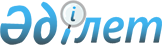 О мерах по реализации Закона Республики Казахстан "О внесении изменений и дополнений в Закон Республики Казахстан "О зерне"
					
			Утративший силу
			
			
		
					Распоряжение Премьер-Министра Республики Казахстан от 23 декабря 2003 года N 314-р. Утратило силу - распоряжением Премьер-Министра РК от 30 декабря 2004 года N 383-р (R040383)      1. Министерству сельского хозяйства Республики Казахстан в установленном порядке в срок до 1 марта 2004 года внести на рассмотрение Правительства Республики Казахстан проект 

постановления Правительства Республики Казахстан "О некоторых вопросах системы гарантирования исполнения обязательств по зерновым распискам", включающий в себя правила функционирования фондов гарантирования исполнения обязательств по зерновым распискам и условия участия в них хлебоприемных предприятий, правила получения гарантий фонда (фондов) гарантирования исполнения обязательств по зерновым распискам и погашения обязательств по зерновым распискам фондом (фондами) гарантирования исполнения обязательств по зерновым распискам. 

      2. Центральным исполнительным органам Республики Казахстан в двухмесячный срок принять соответствующие ведомственные нормативные правовые акты в целях реализации Закона  Республики Казахстан "О внесении изменений и дополнений в Закон Республики Казахстан "О зерне" и проинформировать Правительство Республики Казахстан о принятых мерах.       Премьер-Министр 
					© 2012. РГП на ПХВ «Институт законодательства и правовой информации Республики Казахстан» Министерства юстиции Республики Казахстан
				